ACTUALIZACIÓN DE DATOS PARA EL SEGURO MÉDICO	NOMBRE DEL CÓNYUGE Y/O HIJOS QUE SE ENCUENTREN EN MÉXICO	AL OTORGAR LA BECANOMBRE Y FIRMA DEL POSTULANTE DE RENOVACIÓN:______________________________________________________FECHA:______________________________________________________DATOS SOBRE EL DOCTORADODATOS SOBRE EL DOCTORADODATOS SOBRE EL DOCTORADODATOS SOBRE EL DOCTORADODOCTORADO EN:ÁREAFECHA DE LA OBTENCIÓN DEL GRADOINSTITUCIÓNNOMBRE DE LA TESIS DOCTORALNOMBRE DE LA TESIS DOCTORALNOMBRE DE LA TESIS DOCTORALNOMBRE DE LA TESIS DOCTORAL (PRIMER AÑO)SOBRE EL PROYECTO DE INVESTIGACIÓN POSDOCTORAL (PRIMER AÑO)SOBRE EL PROYECTO DE INVESTIGACIÓN POSDOCTORAL (PRIMER AÑO)SOBRE EL PROYECTO DE INVESTIGACIÓN POSDOCTORAL (PRIMER AÑO)SOBRE EL PROYECTO DE INVESTIGACIÓN POSDOCTORALTÍTULO DEL PROYECTO DE INVESTIGACIÓNNOMBRE DEL ASESOR DEL PROYECTO POSDOCTORALNOMBRE DEL ASESOR DEL PROYECTO POSDOCTORALNOMBRAMIENTO DEL ASESOR NIVEL Y CATEGORÍAInvestigador TitularÁREA A LA QUE PERTENECE LA ESTANCIA REALIZADADISCIPLINALÍINEA DE INVESTIGACIÓNLÍINEA DE INVESTIGACIÓNPRODUCTOS RESULTADOS DE LA INVESTIGACIÓN  POSDOCTORALPRODUCTOS RESULTADOS DE LA INVESTIGACIÓN  POSDOCTORALPRODUCTOS RESULTADOS DE LA INVESTIGACIÓN  POSDOCTORALPRODUCTOS RESULTADOS DE LA INVESTIGACIÓN  POSDOCTORAL1.-1.-1.-1.-2.-2.-2.-2.-3.-3.-3.-3.-4.-4.-4.-4.-5.-5.-5.-5.-RESUMEN DEL INFORME DE TRABAJO DEL PRIMER AÑO (MÁXIMO 1000 PALABRAS)RESUMEN DEL INFORME DE TRABAJO DEL PRIMER AÑO (MÁXIMO 1000 PALABRAS)RESUMEN DEL INFORME DE TRABAJO DEL PRIMER AÑO (MÁXIMO 1000 PALABRAS)RESUMEN DEL INFORME DE TRABAJO DEL PRIMER AÑO (MÁXIMO 1000 PALABRAS) (SEGUNDO AÑO / RENOVACIÓN)SOBRE EL PROYECTO DE INVESTIGACIÓN POSDOCTORAL (SEGUNDO AÑO / RENOVACIÓN)SOBRE EL PROYECTO DE INVESTIGACIÓN POSDOCTORAL (SEGUNDO AÑO / RENOVACIÓN)SOBRE EL PROYECTO DE INVESTIGACIÓN POSDOCTORAL (SEGUNDO AÑO / RENOVACIÓN)SOBRE EL PROYECTO DE INVESTIGACIÓN POSDOCTORAL (SEGUNDO AÑO / RENOVACIÓN)SOBRE EL PROYECTO DE INVESTIGACIÓN POSDOCTORALTÍTULO DEL PROYECTO DE INVESTIGACIÓNTÍTULO DEL PROYECTO DE INVESTIGACIÓNNOMBRE DEL ASESOR DEL PROYECTO POSDOCTORALNOMBRE DEL ASESOR DEL PROYECTO POSDOCTORALNOMBRAMIENTO DEL ASESOR NIVEL Y CATEGORÍAInvestigador Titular ÁREA A LA QUE PERTENECE LA ESTANCIA A REALIZARDISCIPLINADISCIPLINALÍINEA DE INVESTIGACIÓNLÍINEA DE INVESTIGACIÓNPRODUCTOS DE INVESTIGACIÓN  PUBLICABLES COMPROMETIDOS (2° AÑO)(Artículos, capítulos de libro, libro)1234RESUMEN DEL PROYECTO DE INVESTIGACIÓN  PARA EL SEGUNDO AÑO (MÁXIMO 1,000 PALABRAS)ESTADO CIVIL:ESTADO CIVIL:                                SOLTERO                               CASADO                          UNIÓN LIBRE                                              SOLTERO                               CASADO                          UNIÓN LIBRE              NOMBRE COMPLETO DEL CÓNYUGE Y/O HIJOS  FECHA DE NACIMIENTO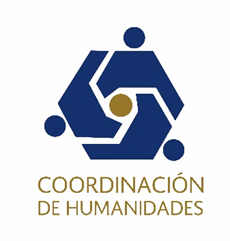 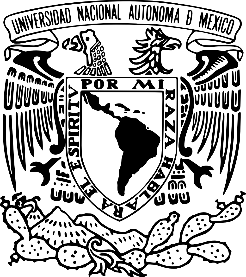 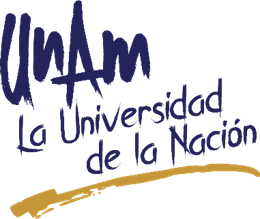 